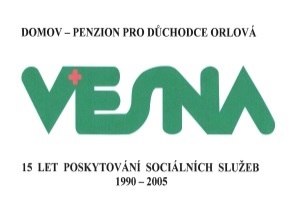 Domov Vesna, příspěvková organizace                                             Kpt. Jaroše 999, 735 14 Orlová-LutyněČíslo objednávky:  132/2022V Orlové dne: 	        		O b j e d n á v k aDodavatel/zhotovitel:	          PROMOS ALFA s.r.o.                     Sídlo (místo podnikání):       Dělnická 51/543, Havířov-Prostřední Suchá, 73564IČO:                                      62302388			         DIČO:                                   CZ62302388	                              	Bankovní spojení:                 KB Havířov / KOMBCZPPXXX                Číslo účtu:                            19-3522760297/0100                  	      Osoba oprávněná jednat    Objednatel:    	       	         Domov Vesna, příspěvková organizace	                  Sídlo:                                   Kpt. Jaroše 999, 735 14  Orlová-LutyněIČO:   			         75154391                                                Osoba oprávněná jednat:    Ing. Vít MacháčekObjednáváme na účet Domova Vesna, p. o.Stůl nerezový s policí se zadním lemem - 3ks Předmět plnění:                        Cena:	                23817,36,- Kč (bez DPH)DPH:                     5001,64,- Kč (21%)Cena:                  28819,00,- Kč (s DPH)Termín plnění:   2.10.2022Záruka na předmět plnění:	 na dodané zboží 24 měsíců (/ na provedené práce ……) 	Vystavil:  		tel.:	     	e-mail:	     Při fakturaci uvádějte vždy číslo objednávky!Daňový doklad včetně objednávky, soupisu prací a materiálu zašlete na adresu: (viz hlavička objednávky) Podpis a razítko objednatele: ..............................................................                                                      ředitel/ka PODaňový doklad, ke kterému nebude připojena tato objednávka, nebude proplacen.Příloha objednávky:Všeobecné obchodní podmínky:Za  nedodržení  termínu   zhotovení   zakázky, resp. dodání zboží,   je   zhotovitel   povinen   zaplatit  objednateli  pokutu  ve výši 1 % z hodnoty předmětu plnění za každý den prodlení  (u oprav, dodávek a služeb v ceně nad 50 tis. Kč bez DPH, podléhajících registraci v registru smluv dle zákona č. 340/2015 Sb., o zvláštních podmínkách účinnosti některých smluv, uveřejňování těchto smluv a o registru smluv (zákon o registru smluv) (dále jen „zákon o registru smluv“),  a to až do okamžiku splnění závazku.Strany prohlašují, že skutečnosti, uvedené v této objednávce nepovažují za obchodní tajemství a udělují svolení k jejich užití a zveřejnění bez stanovení jakýchkoliv dalších podmínek.Splatnost daňového dokladu je 30 dnů od jeho doručení.Tato objednávka nabývá účinnosti dnem jejího uveřejnění v registru smluv ve smyslu ust. § 6 odst. 1 zákona o registru smluv, není-li stanovena účinnost pozdější, odvíjející se od lhůty stanovené v ust. § 5 odst. 2 zákona o registru smluv.Objednatel tuto objednávku zašle správci registru smluv k uveřejnění prostřednictvím registru smluv bez zbytečného odkladu, nejpozději do 30 dnů od jejího potvrzení (uzavření) zhotovitelem/dodavatelem (§ 5 odst. 2 zákona o registru smluv.Zhotovitel/dodavatel se zavazuje potvrdit objednávku bez zbytečného odkladu e-mailem na adresu zástupce objednatele uvedenou níže tak, aby objednatel mohl postupovat dle předcházejícího odstavce těchto všeobecných obchodních podmínek.Pokud má převzaté zboží/dílo nedostatky (např. nemá sjednané nebo oprávněně očekávané vlastnosti, nehodí se k obvyklému nebo sjednanému účelu, není kompletní, neodpovídá jeho množství, míra, hmotnost, nebo jakost neodpovídá jiným zákonným, smluvním nebo i předsmluvním parametrům), jedná se o vady zboží, za které prodávající odpovídá. Objednatel může u dodavatele/zhotovitele uplatnit nejpozději do dvou let od převzetí zboží/díla podle svého požadavku nárok na bezplatné odstranění vady nebo na přiměřenou slevu z ceny; není-li to povaze vady neúměrné (zejména nelze-li vadu odstranit bez zbytečného odkladu), lze uplatnit požadavek na dodání nové věci bez vad nebo nové součásti bez vad, týká-li se vada pouze této součásti.Záležitosti touto objednávkou, resp. všeobecnými obchodními podmínkami neupravené, se řídí příslušnými ustanoveními zákona č. 89/2012 Sb., občanský zákoník, které svou povahou na obsah objednávky dopadají./Vzor této objednávky lze využít i pro plnění nepřesahující 50 000 Kč/